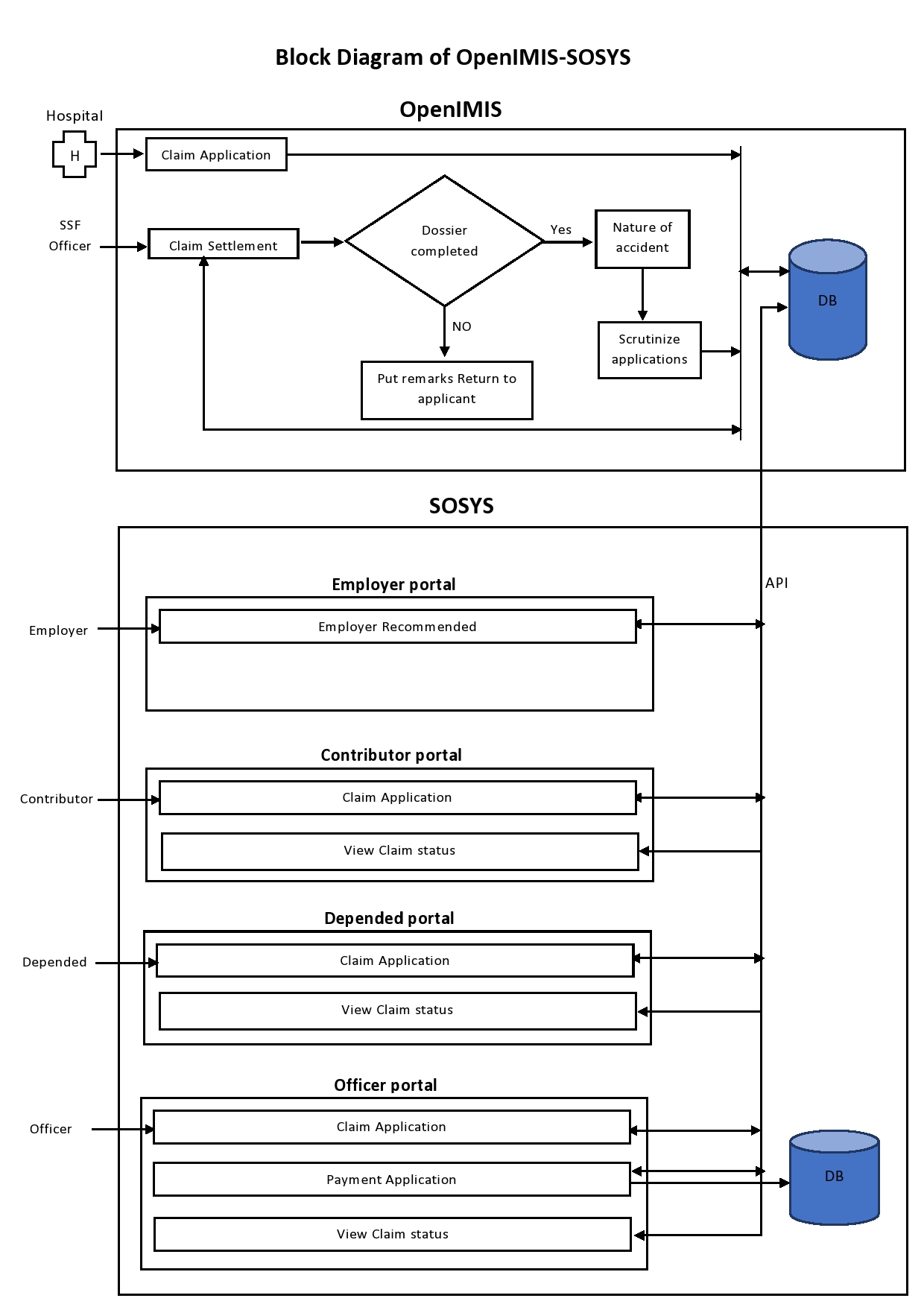 Use Cases:-Use case Name Claim ApplicationDescription This module is used to store the claim information into OpenIMIS Database.Actor HospitalPre-Condition The user, which can perform this Entry, must be authenticated and authorized.Post-Condition Claim information added successfully to the System. Business Rule System must have a user with authority to enter this data. Check the contributor information into OpenIMIS before application submit, if not exits into it then fetch contributor information from SOSYS Database via API and save into OpneIMIS.Check contributor policy into SOSYS Database via APIAttributes SSFIDContributor NameClaim IdClaim DateClaim AmountEmployer IdEmployer Name Hospital codeBank IdBank Branch IdBank Account NumberBank Account NameAnd so onValidation All Required field must be entered. Use case Name Employer Portal => Employer  Recommended Description This module is used to recommend or verify the claim Application.Actor EmployerPre-Condition The user, which can perform this Entry, must be authenticated and authorized.Post-Condition Claim information verify successfully to the System. Business Rule System must have a user with authority to enter this data. Check the claim information.Approve or reject claim application.Attributes SSFIDContributor NameClaim IdClaim DateClaim AmountEmployer IdEmployer Name Hospital codeBank IdBank Branch IdBank Account NumberBank Account NameAnd so onValidation All Required field must be entered. Use case Name Claim Settlement  ApplicationDescription This module is used to store the claim settlement information into OpenIMIS Database.Actor SSF OfficerPre-Condition The user, which can perform this Entry, must be authenticated and authorized.Post-Condition Claim settlement information added successfully to the System. Business Rule System must have a user with authority to enter this data. Check contributor policy and active into SOSYS Database via APICheck dossier completed or not if not complete then exit and send message to applicant.If dossier completed then go to nature of accident that are:-   1.  Damage to health2.  Work Accident3.  Accident4.  Occupational Disease                -    If not Damage to heath then reject the application               -    If damage to health then go to work Accident               -     If work Accident then  go to recognize work  Accident               -     If not work Accident then  go to Accident               -     If Accident then go to recognize Accident               -    If not Accident then go to  Occupational Disease               -    If Occupational Disease then go to recognize the OD                    Otherwise link to Health Insurance After recognize Nature of Accident, check Insurance case possible or notIf not Insurance case possible then link to Health InsuranceIf insurance case possible then go to  Scrutinize case componentsIf case component not complete then link to Health InsuranceIf case component complete then go to Insurance case recognizeIf Insurance case not recognize then link to Health InsuranceIf Insurance case recognize then go to Payment applicationAttributes SSFIDContributor NameClaim IdClaim DateClaim AmountEmployer IdEmployer Name Hospital codeBank IdBank Branch IdBank Account NumberBank Account NameAnd so onValidation All Required field must be entered. Use case Name Contributor Portal => Claim ApplicationDescription This module is used to store the claim information into OpenIMIS Database via Api.Actor ContributorPre-Condition The user, which can perform this Entry, must be authenticated and authorized.Post-Condition Claim information added successfully into OpenIMIS System. Business Rule System must have a user with authority to enter this data. Check the contributor information into OpenIMIS before application submit, if not exits into it then fetch contributor information from SOSYS Database via API and save into OpneIMIS.Check contributor policy into SOSYS DatabaseAttributes SSFIDContributor NameClaim IdClaim DateClaim AmountEmployer IdEmployer Name Hospital codeBank IdBank Branch IdBank Account NumberBank Account NameAnd so onValidation All Required field must be entered. Use case Name Contributor Portal => View Claim StatusDescription This module is used to display the claim status.Actor ContributorPre-Condition The user, which can perform this Entry, must be authenticated and authorized.Post-Condition Claim information displayed successfully via reportsBusiness Rule System must have a user with authority to enter this data. Show the claim history.Search Criteria Attributes SSFIDContributor NameClaim IdClaim DateClaim AmountEmployer IdEmployer Name Hospital code Hospital NameAnd so onUse case Name Dependent Portal => Claim ApplicationDescription This module is used to store the claim information into OpenIMIS Database via Api.Actor DependentPre-Condition The user, which can perform this Entry, must be authenticated and authorized.Post-Condition Claim information added successfully into OpenIMIS System. Business Rule System must have a user with authority to enter this data. Check the contributor information into OpenIMIS before application submit, if not exits into it then fetch contributor information from SOSYS Database via API and save into OpneIMIS.Check contributor policy into SOSYS DatabaseAttributes SSFIDContributor NameClaim IdClaim DateClaim AmountEmployer IdEmployer Name Hospital codeBank IdBank Branch IdBank Account NumberBank Account NameAnd so onValidation All Required field must be entered. Use case Name Dependent Portal => View Claim StatusDescription This module is used to display the claim status.Actor DependentPre-Condition The user, which can perform this Entry, must be authenticated and authorized.Post-Condition Claim information displayed successfully via reportsBusiness Rule System must have a user with authority to enter this data. Show the claim history.Search Criteria Attributes SSFIDContributor NameClaim IdClaim DateClaim AmountEmployer IdEmployer Name Hospital codeHospital NameAnd so onUse case Name Officer Portal => Claim ApplicationDescription This module is used to store the claim information into OpenIMIS Database via Api.Actor SSF OfficerPre-Condition The user, which can perform this Entry, must be authenticated and authorized.Post-Condition Claim information added successfully into OpenIMIS System. Business Rule System must have a user with authority to enter this data. Check the contributor information into OpenIMIS before application submit, if not exits into it then fetch contributor information from SOSYS Database via API and save into OpneIMIS.Check contributor policy into SOSYS DatabaseAttributes SSFIDContributor NameClaim IdClaim DateClaim AmountEmployer IdEmployer Name Hospital codeBank IdBank Branch IdBank Account NumberBank Account NameAnd so onValidation All Required field must be entered. Use case Name Officer Portal => View Claim StatusDescription This module is used to display the claim status.Actor SSF OfficerPre-Condition The user, which can perform this Entry, must be authenticated and authorized.Post-Condition Claim information displayed successfully via reportsBusiness Rule System must have a user with authority to enter this data. Show the claim history.Search Criteria Attributes SSFIDContributor NameClaim IdClaim DateClaim AmountEmployer IdEmployer Name Hospital codeHospital NameAnd so on